Дуња Лазић 61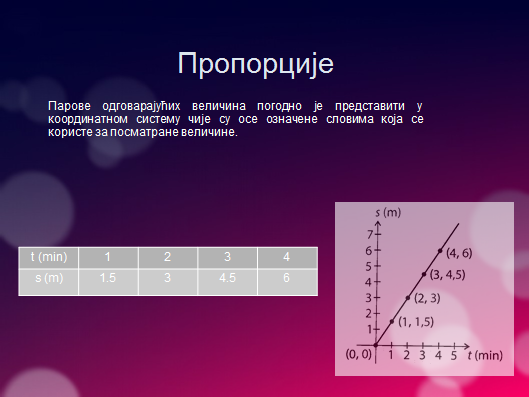 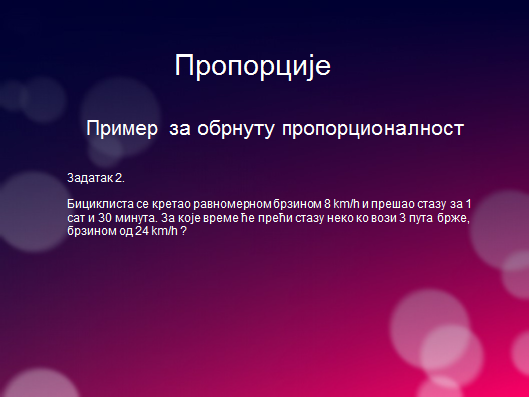 